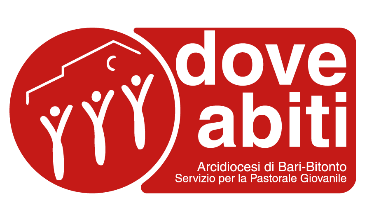 Bari, 3 giugno 2020Carissimi presbiteri, religiose, religiosi ed animatori. Sebbene la liturgia ci abbia appena riaccolti nel tempo “ordinario” noi avvertiamo tutta la straordinarietà di questo periodo storico incombere sulle nostre prassi pastorali e sulla progettazione delle attività nelle nostre Comunità. In questo tempo della Chiesa la nostra Chiesa di Bari-Bitonto non ha intenzione di lasciare soli i più piccoli ma rinnova il proprio impegno nella cura educativa dei ragazzi e degli adolescenti. Sappiamo che sarà fondamentale prestare attenzione al tema della sicurezza. Qualsiasi azione programmata dovrà essere monitorata con costanza ed eventualmente modificata per adattarla alla realtà in costante evoluzione. Questo impegno richiederà una sinergia tra gli enti coinvolti nel rispetto delle specifiche competenze, con una programmazione condivisa. Certamente al momento non è possibile realizzare i “campi scuola” come li abbiamo pensati e vissuti finora: le indicazioni delle istituzioni non sono chiare in merito alla convivenza di più giorni per le persone maggiorenni, tuttavia per i minorenni questa è invece chiaramente non prevista. La normativa pervenuta fa riferimento esclusivamente ai cosiddetti “centri estivi” per fanciulli, ragazzi e adolescenti (oratori, grest, etc.). Per questo già da ora, anche se in attesa delle linee guida della Regione, le comunità possono iniziare a progettare tali attività. Vi invitiamo ad aver presenti sia le linee guida del governo, che il progetto del Servizio Regionale per la Pastorale Giovanile “Apriamo per ferie” e di considerare le indicazioni che trovate di seguito:incontrare la COMUNITÀ: le attività per i ragazzi, nel periodo estivo non sono solo un “servizio” erogato dalla parrocchia alla famiglia. La cura educativa non è appaltabile a degli addetti ai lavori ma deve essere un’esigenza che matura dalla Comunità tutta. Noi non abbiamo a cuore le attività da fare ma l’educazione dei ragazzi. In quest’ottica è bene che la comunità venga coinvolta nella scelta di mettersi in gioco, in tutte le sue componenti: adulti, famiglie, giovani, adolescenti. organizzare i PICCOLI GRUPPI: I ragazzi dovranno vivere l’esperienza divisi in piccoli gruppi secondo il seguente rapporto numerico: 0-5 anni 1 adulto ogni 5 bambini / 6-11 anni 1 adulto ogni 7 ragazzi / 12-17 anni 1 adulto ogni 10 ragazzi. I gruppi così composti vivranno l’oratorio in autonomia: non si condividano mai contestualmente gli stessi spazi; l’adulto responsabile avrà un solo gruppo da curare, non interagendo con gli altri; è opportuno che ciascun ragazzo provveda ai materiali utili per le attività portandoli da casa; è da evitare il servizio mensa; si dovrà far rispettare il distanziamento fisico in ogni momento delle attività, privilegiando la disposizione in cerchio.verificare le RISORSE: fare una ricognizione degli spazi (privilegiare gli spazi all’aperto, considerando anche il possibile utilizzo di spazi pubblici, previa autorizzazione); raccogliere le adesioni degli educatori e di altri adulti volontari; fare rete con altri enti presenti sul territorio, con altre parrocchie, associazioni. scrivere il PROGETTO: da presentare al comune che dovrà approvare le attività (siamo in attesa della modulistica dedicata).istituire un GRUPPO TECNICO OPERATIVO: un gruppo di adulti che si prenda in carico di creare le condizioni per il rispetto delle regole nell’accoglienza dei gruppi, per la sanificazione degli ambienti fra un turno e l’altro, per rendere disponibile a tutti il necessario per l’igiene personale. Sarebbe utile la figura di un incaricato delle norme di sicurezza che abbia uno sguardo puntuale su questo tema, organizzando le procedure di triage richieste.avviare la SEGRETERIA: che si occuperà di identificare dei criteri per l’accesso alle attività, formerà i gruppetti abbinandoli al responsabile e al/agli animatori, calendarizzerà gli orari e gli spazi. Si preferisca impegnare poche ore durante la giornata (mattina o pomeriggio) per un maggior numero di settimane. curare la COMUNICAZIONE: avendo cura di mantenerla costante, completa ed efficiente, non dimenticando le famiglie con le quali avviare un processo di corresponsabilità magari attraverso la firma di un patto di responsabilità condivisa.FORMARE gli animatori e gli educatori: gli animatori adolescenti non possono essere considerati educatori secondo l’idea di una figura stabile di riferimento, matura e preparata anche a livello spirituale e pedagogico che sappia orientare le varie relazioni educative. Non possiamo, tuttavia, rinunciare all’idea che l’estate ragazzi sia un’opportunità di crescita straordinaria per gli adolescenti attraverso il servizio e l’assunzione di responsabilità. Per questa ragione è necessario prevedere che gli animatori adolescenti possano affiancare l’adulto responsabile all’interno di ogni piccolo gruppo (siamo in attesa di conferma dalla Regione). Quest’anno c’è bisogno di un’attività formativa diversa che tenga insieme gli aspetti pedagogici e ludici applicati al piccolo gruppo con delle nozioni in ambito di prevenzione e igiene, tutela della privacy. Per questo vi rimandiamo alla sezione formativa (video) offerta dal Servizio Nazionale per la Pastorale Giovanile, alla proposta del Servizio Regionale.Inoltre, vi diamo appuntamento a Martedì 16 giugno alle ore 20.30 per un incontro formativo ad hoc per la nostra Diocesi sulla piattaforma Zoom (troverete il link sulla pagina facebook Doveabiti), durante il quale si parlerà di aspetti pedagogici, dinamiche di gruppo e sicurezza. Ringraziandovi per la vostra passione e il vostro servizio vi salutiamo fraternamente.Don Michele e l’equipe del Servizio per la Pastorale Giovanile